Об утверждении Порядка осуществления деятельности по обращению с животными без владельцев на территории   муниципального образования «Город Новоульяновск»  Ульяновской области В соответствии со статьёй 8 Федерального закона  от 27 декабря 2018 года                    № 498-ФЗ  «Об ответственном обращении с животными и о внесении изменений в отдельные законодательные акты Российской Федерации», Федеральным законом от 06 октября 2003 года № 131-ФЗ «Об общих принципах организации местного самоуправления в Российской Федерации», постановлением Правительства Российской Федерации от 10 сентября 2019 года № 1180 «Об утверждении методических указаний по осуществлению деятельности по обращению с животными без владельцев», постановлением Правительства Ульяновской области от 19 декабря 2019 года                                                   № 740-П «Об утверждении Положения о порядке осуществления деятельности по обращению с животными без владельцев на территории Ульяновской области», Администрация муниципального образования «Город Новоульяновск» Ульяновской области постановляет:1. Утвердить Порядок осуществления деятельности по обращению                          с животными без владельцев на территории Ульяновской области.2. Настоящее постановление вступает в силу на следующий день после дня его официального опубликования.4. Контроль исполнения настоящего постановления возложить                   на Первого заместителя Главы Администрации муниципального образования «Город Новоульяновск» Ульяновской области.Глава Администрации                                                                 С.А. КосариноваПриложение к постановлению Администрациимуниципального образования           «Город Новоульяновск» Ульяновской областиот ________2023 № _-ППорядок осуществления деятельности по обращению с животными без владельцев на территории Ульяновской области1 Общие положения1.1. Настоящий Порядок регламентирует осуществление деятельности по обращению с животными без владельцев на территории муниципального образования «Город Новоульяновск» Ульяновской области (далее - Порядок). Порядок разработан в соответствии с Федеральным законом от 27 декабря 2018                      №  498-ФЗ «Об ответственном обращении с животными и о внесении изменений в отдельные законодательные акты Российской Федерации» (далее - Федеральный закон № 498-ФЗ), законом Ульяновской области от 07 октября 2010 № 158-ЗО «О наделении  органов местного  самоуправления  муниципальных  районов  и  городских  округов Ульяновской  области  государственными  полномочиями  Ульяновской  области по  организации  проведения на  территории  Ульяновской  области  мероприятий по  отлову  и  содержанию  животных  без  владельцев» (далее по тексту - Закон Ульяновской области № 158-ЗО), постановлением Правительства Ульяновской области от 19 декабря 2019 № 740-П «Об утверждении Положения о порядке осуществления деятельности по обращению с животными без владельцев на территории Ульяновской области», Соглашением о предоставлении субвенций из областного бюджета Ульяновской области бюджету муниципального образования «Город Новоульяновск» Ульяновской области на осуществление переданных государственных полномочий Ульяновской области по организации на территории Ульяновской области мероприятий при осуществлении деятельности по обращению с животными без владельцев.  Понятия и термины, используемые в настоящем Порядке, применяются                      в значениях, определенных Федеральным законом № 498-ФЗ, законом Ульяновской области от 07.10.2010 № 158-ЗО .1.2. Администрация муниципального образования  «Город Новоульяновск Ульяновской области (далее по тексту - Администрация) в соответствии                       с Законом Ульяновской области № 158-ЗО наделена государственными полномочиями в области обращения с животными, предусмотренными законодательством в области обращения с животными, в том числе по организации мероприятий при осуществлении деятельности                                по обращению с животными без владельцев на территории муниципального образования «Город Новоульяновск» Ульяновской области (далее по тексту - МО «Город Новоульяновск»).1.3. Порядок разработан в целях:предупреждения возникновения эпидемий, эпизоотий и (или) иных чрезвычайных ситуаций, связанных с распространением заразных болезней, общих для человека и животных, носителями возбудителей которых могут быть животные без владельцев;предотвращения причинения вреда здоровью и (или) имуществу граждан, имуществу юридических лиц;гуманного отношения к животным без владельцев;предотвращения нанесения ущерба объектам животного мира и среде их обитания;оказания помощи животным, находящимся в опасном для их жизни состоянии.2. Мероприятия по отлову животных без владельцев, учет животных без владельцев.	2.1. Мероприятия при осуществлении деятельности по обращению                          с животными без владельцев, регулируемые настоящим Порядком, включают: 	а) осуществление отлова животных без владельцев;  б) применение при отлове животных без владельцев способов                              и технических приспособлений, не приводящих к увечьям, травмам или гибели животных;	в) ведение видеозаписи процесса отлова животных без владельцев;	г) предоставление копии видеозаписи процесса отлова животных без владельцев по требованию уполномоченного органа;	д) осуществление транспортировки животных без владельцев в приюты                в условиях, исключающих травмирование или гибель животных;	е) передача животных, имеющих на ошейниках или иных предметах                     (в том числе чипах, метках) сведения об их владельцах, владельцам;	ж) осуществление возврата не проявляющих немотивированной агрессивности животных без владельцев на прежние места обитания после завершения в приюте для животных мероприятий по стерилизации, мечению, карантинированию, лечению, вакцинации;	з) осуществление транспортировки животных, содержавшихся в приюте, к месту прежнего обитания;и) ведение видеозаписи процесса возврата животных к месту прежнего обитания;	к) предоставление копии видеозаписи процесса возврата животных                    к месту прежнего обитания по требованию уполномоченного органа;	л) ведение учета количества животных без владельцев, отловленных                     и транспортированных в приюты, животных без владельцев, возвращенных на прежние места обитания, а также хранение учетных сведений и видеозаписей процесса отлова животных без владельцев и возврата их к месту прежнего обитания,  согласно приложению 2 к настоящему Порядку;	м) представление в Администрацию сведения об объеме выполненных работ (в соответствии с данными учета количества животных без владельцев, отловленных и транспортированных в приюты, а также животных без владельцев, возвращенных на прежние места обитания).	н) условия транспортировки животных без владельцев, в том числе максимальное количество перевозимых в автотранспортном средстве животных без владельцев не более двух одного помета;	о)  предельное время не более 5 часов с момента отлова и до момента передачи в приюты, а при температуре воздуха внутри транспортного средства ниже 16 °C либо выше плюс 30 °C – не более 2 часов;	п) расстояние транспортировки животных от места отлова до приюта  составляет не более 300 км.2.2. Отлову подлежат животные, находящиеся на улицах, в иных общественных местах без сопровождающего лица, в том числе имеющие ошейник. Стерилизованные животные без владельцев, имеющие неснимаемые или несмываемые метки, отлову не подлежат, за исключением животных без владельцев, проявляющих немотивированную агрессивность в отношении других животных или человека.2.3. Исполнителями мероприятий при осуществлении деятельности                    по обращению с животными без владельцев являются юридические лица                         и индивидуальные предприниматели (далее –  организация, бригада по отлову), привлекаемые Администрацией МО «Город Новоульяновск» в соответствии                 с требованиями, предусмотренными законодательством Российской Федерации о контрактной системе в сфере закупок товаров, работ, услуг для обеспечения государственных и муниципальных нужд.2.4. Отлов животных без владельцев проводится бригадой по отлову,                 по письменной заявке Администрации, согласно приложению 1 к настоящему Порядку. О датах и времени начала и окончания осуществления мероприятий                    по отлову животных без владельцев население должно быть проинформировано не позднее чем за три дня до даты начала указанных мероприятий через средства массовой информации, за исключением случаев, когда такие мероприятия должны осуществляться незамедлительно в связи                                       с причинением животными без владельцев вреда здоровью людей и животных или возникновением угрозы причинения такого вреда.В процессе отлова животных в обязательном порядке осуществляется видеозапись, копия которой по требованию бесплатно предоставляется                           в Администрацию.2.5. При отлове животных бригадой по отлову животных без владельцев применяются способы и технические приспособления, не приводящие                        к увечьям, травмам или гибели животных.Основным методом отлова животных без владельцев является метод иммобилизации (временной парализации), который заключается                                    в обездвижении животного без владельца в результате его поражения метаемым из пневматического оружия снаряжением, содержащим специальные средства, зарегистрированные в порядке, установленном законодательством. Порядок учета расходуемых специальных средств определяется бригадами по отлову.Отлов животных без владельцев также осуществляется с применением иных методов, предполагающих использование лекарственных препаратов для ветеринарного применения, иных веществ, а также технических приспособлений, не приводящих к увечьям, травмам или гибели животных.2.6. К непосредственному осуществлению деятельности, связанной                           с отловом животных без владельцев, допускаются лица, не состоящие на учете   в медицинских организациях в связи с наличием у них наркологических                      и (или) психоневрологических заболеваний и прошедшие инструктаж по охране труда в связи с осуществлением данной деятельности (далее - ловцы).2.7. Ловцам категорически запрещается:жестоко обращаться с животными при их отлове;проводить отлов животных без владельцев в присутствии несовершеннолетних, за исключением случаев, когда поведение животных угрожает жизни или здоровью человека (людей);использовать огнестрельное, иное оружие и технические приспособления, травмирующие животных или опасные для их жизни и здоровья;изымать животных из квартир граждан или из огражденной территории домовладений,снимать с привязи животных, временно оставленных в общественных местах, у магазинов, аптек и других организаций;содержать отловленных животных без владельцев в специально оборудованных транспортных средствах для перевозки более 8 часов с момента отлова и до момента передачи в пункты временной передержки, а при температуре воздуха внутри транспортного средства ниже 16 °C либо выше плюс 30 °C - более 2 часов;перевозить животных без владельцев на расстояние, превышающее расстояние до ближайшего приюта от места отлова животного;наглухо закрывать окна в автомобиле с животными;присваивать себе отловленных животных, продавать и передавать их частным лицам и организациям, за исключением передачи животных в приют или возврата владельцам;превышать рекомендуемую инструкцией по применению ветеринарного препарата дозировку специальных средств для временной иммобилизации.           2.8. Бригады по отлову обязаны:1) вести видеозапись процесса отлова животных без владельцев;2) осуществлять транспортировку животных без владельцев в приюты                 на специально оборудованных для размещения животных автотранспортных средствах с использованием средств и приемов, исключающих травмирование или гибель животных;3) передавать животных, имеющих на ошейниках или иных предметах                  (в том числе чипах, метках) сведения об их владельцах, владельцам;4) осуществлять возврат не проявляющих немотивированной агрессивности животных без владельцев на прежние места обитания животных без владельцев (за исключением мест, на которые запрещается возвращать животных без владельцев с учетом постановления Администрации от 03 апреля 2023 № 278-П «Об утверждении Перечня мест, на которые запрещается возвращать животных без владельцев, и перечня лиц, уполномоченных на принятие решений о возврате животных без владельцев на прежние места их обитания на территории муниципального образования «Город Новоульяновск»).5) осуществлять транспортировку животных без владельцев, содержавшихся в приюте, к месту прежнего обитания;6) вести видеозапись процесса возврата животных без владельцев к месту прежнего обитания;7) предоставлять копию видеозаписи процесса возврата животных                       без владельцев к месту прежнего обитания по требованию Администрации бесплатно;8) вести учет количества животных без владельцев, отловленных                            и транспортированных в приюты, животных без владельцев, возвращенных на прежние места обитания, а также хранение учетных сведений и видеозаписей процесса отлова животных без владельцев и возврата их к месту прежнего обитания не менее трех лет;2.9. Организация представляет в Администрацию сведения об объеме выполненных работ (в соответствии с данными учета количества животных без владельцев, отловленных и транспортированных в приюты, животных без владельцев, возвращенных на прежние места обитания, сведения о возвращенных владельцам отловленных животных).2.10. Информация об отловленных животных без владельцев является доступной и открытой. Владелец, заинтересованные лица и организации могут обратиться в Организацию, за получением необходимой достоверной информации об отловленных животных.3. Транспортировка животных без владельцев.3.1. Транспортировка отловленных животных без владельцев должна осуществляться на специально оборудованных для перемещения животных автомобилях, содержащих четко читаемые надписи с информацией                      о юридическом лице (наименование и контактные данные) или индивидуальном предпринимателе (фамилия, имя, отчество (при наличии) и контактные данные) (далее - спецавтомобиль).3.2. Спецавтомобиль должен быть в технически исправном состоянии.3.3. Спецавтомобиль должен быть укомплектован специальными техническими приспособлениями, обеспечивающими безопасность людей и гуманное обращение с животными, питьевой водой для животных, аптечкой для оказания экстренной медицинской и ветеринарной помощи пострадавшим в процессе отлова людям и животным, которая должна включать медицинские и ветеринарные препараты, имеющие сертификат соответствия с действующим сроком годности, набором переносных клеток для животных, набором ошейников, поводков, намордников для применения в случае необходимости.Закрытые транспортные средства оборудуются равномерно распределенными вентиляционными люками или обеспечиваются принудительной вентиляцией.Транспортировка животных производится в индивидуальных клетках (отсеках). Контакт животных при транспортировке должен быть исключен.Допускается совместная транспортировка животных из одного помета или же из одной стаи в одной клетке (отсеке).Совместная транспортировка трупов животных и живых животных запрещается.Животные разных видов при транспортировке в одном транспортном средстве должны располагаться изолированно.Размер клетки (отсека) для размещения животных при их транспортировке должен обеспечивать возможность принятия животным естественного положения, в том числе ложиться и вставать. При размещении нескольких животных без владельцев в одной клетке (отсеке) должна быть обеспечена возможность вставать и ложиться всем животным одновременно без причинения вреда друг другу.Максимальное количество транспортируемых в спецавтомобиле животных определяется Организацией с учетом требований к размерам клетки (отсека), установленных настоящим пунктом.Срок передачи животного в приют с момента отлова не должен превышать предельного времени нахождения отловленного животного                           в спецавтомобиле, установленного настоящим Порядком.3.4. После транспортировки животных без владельцев в приют на каждое животное оформляется отдельная карточка учета животного.3.5. Ежедневно по окончании работ по отлову и транспортировке животных без владельцев кузов спецавтомобиля, а также оборудование очищают и проводят их дезинфекцию.Приложение 1к ПорядкуФОРМАЗаявка Администрации муниципального образования «Город Новоульяновск» Ульяновской области на отлов животных без владельцев«____» ________ 20___ г.                                                                    № __________________________               ________________                  _______________(должность должностного лица)                              (подпись)                                                        (Ф.И.О.)Приложение 2к Порядку                 Карточка учета животного N __________Дата отлова/поступления животного в приют: ___ ____________ 20__ г.Адрес  места,  где  было отловлено животное/наименование юридического лица,физического  лица,  индивидуального  предпринимателя,  от  которого прибыложивотное __________________________________________________________________Представитель юридического лица/индивидуального  предпринимателя/физическоелицо ______________________________________ (_____________________________)Вид животного _______ Порода ___________ Пол животного ____________________Возраст (примерный) ___________ Масса животного ___________________________Высота животного в холке __________________________________________________Окрас животного ______________ Особые приметы _____________________________Подписи представителей организации, осуществляющей отлов животных:______________________________________(___________________________________)Дата освидетельствования животного: ___ ____________ 20__ г.Ветеринарный врач ____________________________ (__________________________)Результаты: _______________________________________________________________Дата стерилизации (кастрации) животного: ___ ____________ 20__ г.Проведена ветеринарным врачом ___________________(________________________)Ветеринарная помощь (при необходимости): __________________________________Присвоенный животному идентификационный номер _____________________________(например: номер бирки, электронный микрочип, клеймо и т.п.)Дата вакцинации животного против бешенства: ___ ____________ 20__ г.Вакцина: _______________________________ Серия N __________________________Ветеринарный врач ___________________________________(____________________)Дата клинического осмотра животного: ___ ____________ 20__ г.Проведен ветеринарным врачом ______________________(______________________)Дата выбытия (возврата) животного в место обитания: ___ ___________ 20__ г.Адрес места, в которое возвращено животного: ______________________________Представитель юридического лица/индивидуального  предпринимателя/физическоелицо _____________________________________(_______________________________)Дата умерщвления (эвтаназии) животного: ___ ____________ 20__ г.Показания к эвтаназии _____________________________________________________Акт эвтаназии безнадзорного животного N ___ от ___ ____________ 20__ г.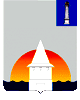 Администрациямуниципального образования «Город Новоульяновск»Ульяновской областиАдминистрациямуниципального образования «Город Новоульяновск»Ульяновской областиАдминистрациямуниципального образования «Город Новоульяновск»Ульяновской областиАдминистрациямуниципального образования «Город Новоульяновск»Ульяновской областиАдминистрациямуниципального образования «Город Новоульяновск»Ульяновской областиП  О  С  Т  А  Н  О  В  Л  Е  Н  И  ЕП  О  С  Т  А  Н  О  В  Л  Е  Н  И  ЕП  О  С  Т  А  Н  О  В  Л  Е  Н  И  ЕП  О  С  Т  А  Н  О  В  Л  Е  Н  И  ЕП  О  С  Т  А  Н  О  В  Л  Е  Н  И  Е2023  г. №Экз. №№ п/пФИО, наименование заявителяАдрес, местонахождение заявителя, контактный телефонАдрес (адресный ориентир) нахождения животного без владельцевВид животного без владельцев, индивидуальные характеристикиПриоритетность отлова